             ҠАРАР                                                                                               РЕШЕНИЕОб отсутствии необходимости подготовки генерального плана сельского поселения Старотумбагушевский сельсовет муниципального района Шаранский район Республики БашкортостанРуководствуясь частью 6 статьи 18 Градостроительного кодекса Российской федерации, в связи с тем, что схемой территориального планирования Республики Башкортостан и схемой территориального планирования муниципального района Шаранский район Республики Башкортостан не предусмотрено размещение объектов федерального значения, объектов регионального значения, объектов местного значения муниципального района на территории сельского поселения Старотумбагушевский сельсовет, Совет сельского поселения Старотумбагушевский сельсовет муниципального района Шаранский район Республики Башкортостан решил:РЕШИЛ:1. Утвердить отсутствие необходимости подготовки генерального плана сельского поселения Старотумбагушевский сельсовет.2. Настоящее решение опубликовать на официальном сайте администрации сельского поселения.3. Решение вступает в силу с момента опубликования на официальном сайте администрации сельского поселения.4. Контроль за исполнением настоящего решения возложить на постоянную комиссию по бюджету, налогам, вопросам муниципальной собственности.И.о. главы сельского поселения Старотумбагушевский сельсовет					И.Х. Бадамшинд. Старотумбагушево 07 декабря 2012 года№ 201БАШҠОРТОСТАН  РЕСПУБЛИКАҺЫШАРАН  РАЙОНЫМУНИЦИПАЛЬ  РАЙОНЫНЫИСКЕ ТОМБАҒОШ АУЫЛ СОВЕТЫАУЫЛ БИЛӘМӘҺЕ СОВЕТЫИске Томбағош ауылы,тел(34769) 2-47-19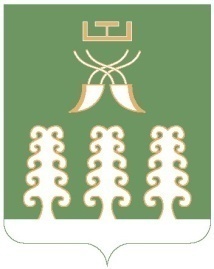 РЕСПУБЛИКА  БАШКОРТОСТАНМУНИЦИПАЛЬНЫЙ РАЙОНШАРАНСКИЙ РАЙОНСОВЕТ  СЕЛЬСКОГО ПОСЕЛЕНИЯСТАРОТУМБАГУШЕВСКИЙ СЕЛЬСОВЕТс. Старотумбагушево, тел.(34769)  2-47-19